Анализ ВПР 2017Всероссийские проверочные работы проводились в 2017 году в Заларинском районе в 4-х, 5-х, 10-х и 11-х классах по математике, русскому языку, окружающему миру, истории, биологии, географии, физике, химии.ВПР 4 классМАТЕМАТИКА 4 кл:Успеваемость по району  - 93,2%; качество – 59,3, не справились с работой – 6,8% обучающихся. По сравнению с областью районные результаты чуть ниже (область: успеваемость – 95,7%; качество – 69,3%). РУССКИЙ ЯЗЫК 4 клУспеваемость по району  - 90%; качество – 63,9, не справились с работой – 10% обучающихся. По сравнению с областью районные результаты чуть ниже (область: успеваемость – 93,5%; качество – 69,1%). ОКРУЖАЮЩИЙ МИР  4 клУспеваемость по району  - 96,6%; качество – 66,1, не справились с работой – 3,4% обучающихся. По сравнению с областью районные результаты чуть ниже (область: успеваемость – 98,5%; качество – 71,7%). Анализ ВПР 2017Всероссийские проверочные работы проводились в 2017 году в Заларинском районе в 4-х, 5-х, 10-х и 11-х классах по математике, русскому языку, окружающему миру, истории, биологии, географии, физике, химии5 классРУССКИЙ ЯЗЫК 5 клВыполняли работу  18.04.2017 обучающиеся с 19-ти  школ района, всего 283 человек.На выполнение проверочной работы по русскому языку даётся 60 минут. Работа включает в себя 12 заданий. Успеваемость по району  - 70,7%; качество – 33,2, не справились с работой – 29,3% обучающихся. По сравнению с областью районные результаты чуть ниже (область: успеваемость – 74,6%; качество – 35,4%). Без двоек (успеваемость 100%)  выполнили работу обучающиеся Черемшанской СОШ,  Второтыретской ООШ, Большезаимской ООШ.  Также с успеваемостью намного выше, чем средняя по району справились с работой Заларинская СОШ№2 – 94,7, Мойганская СОШ – 91,7.  Успеваемость многим ниже, чем средняя по району у школ:  Владимирская СОШ - 50, Ханжиновская СОШ – 53,8, Холмогойская СОШ – 69,2, Троицкая СОШ – 54,5, Солерудниковская гимназия – 61,5, Тагнинская ООШ – 20, Сортовская ООШ – 40, Бажирская ООШ – 33. С высоким качеством написали работу школы:  Мойганская СОШ – 75, Семеновская СОШ – 53,8, Хор-Тагнинская СОШ - 56,3, Новочеремховская ООШ – 60. С нулевым качеством выполнили работу – Заларинская ООШ,  Второтыретская ООШ, Бажирская ООШ.В работе было задание по списыванию текста (1К3 – код задания по критериям оценивания) – данное упражнение было выполнено без затруднений 85% выполнявших работу; также задание на выполнение морфемного разбора слова (2К2 – код задания по критериям оценивания) было выполнено 75% обучающихся правильно. Задание 3 (код задания по критериям оценивания) -  расставить ударение в словах  и  задание 11 (код задания по критериям оценивания) – найти слово со  значением – выполнили задания правильно  74 и 78% обучающихся соответственно.  Задание на морфологический разбор слова  (2К3 – код задания по критериям оценивания) – вызвало затруднение у многих обучающихся (задание было выполнено 37% учеников), также вызвало наибольшее затруднение задание на составление схемы предложения  (5(2) – код задания по критериям оценивания) – справилось с данным заданием только 34% обучающихся.МАТЕМАТИКА 5 клВыполняли работу 20.04.2017 обучающиеся с 19-ти  школ района, всего 290 человек. На выполнение работы по математике даётся 60 минут. Работа содержит 14 заданийУспеваемость по району  - 76,6%; качество – 38,9, не справились с работой – 23,4% обучающихся. По сравнению с областью районные результаты ниже (область: успеваемость – 82,1%; качество – 48,3%).Без двоек (успеваемость 100%)  выполнили работу обучающиеся Черемшанской СОШ,  Тагнинская ООШ,  Второтыретская ООШ, Большезаимской ООШ, Новочеремховская ООШ.  Также с успеваемостью намного выше, чем средняя по району справились с работой Заларинская СОШ№2 – 89,5, Семеновская  СОШ – 92,9, Солерудниковская гимназия – 90, Сортовская ООШ – 80, Бажирская – 91,7.  Успеваемость многим ниже, чем средняя по району у школ:  Ханжиновская СОШ – 46,2, Тыретская – 55,6. Со 100%-м качеством выполнили работу - Черемшанская СОШ , Тагнинская ООШ.  С высоким качеством написали работу школы:  Заларинская СОШ№2 – 52,7, Семеновская СОШ - 78,6, Хор-Тагнинская СОШ - 57,1, Заларинская ООШ - 57,2, Новочеремховская  ООШ – 60, Бажирская ООШ – 58,3. С низким качеством выполнили работу (ниже среднего по району)  – ЗСШ№1- 32,5, Владимирская СОШ - 23,1, Солерудниковская гимназия 26,7, Второтыретская ООШ – 33,3, Тыретская СОШ - 22,3. Работы Троицкой и Мойганской СОШ не оценивались, так как некоторые задания в работах были по не изученным темам.Наибольшие затруднения  вызвали у обучающихся задания: 7 - (32% выполнили правильно) – задача на логическое мышление; 8 - (23% выполнили правильно) – задача на работу с %-ми; 9 - (30% выполнили правильно) – решение примера по действиям; 12(2) - (32% выполнили правильно) – задача на вычисление маршрута, используя схему;  13 - (17% выполнили правильно) – вычисление объема фигуры; 14 - (26% выполнили правильно) – задача на логическое мышление.Со следующими заданиями справился наибольший процент пятиклассников  11(1) – 90% выполнили,  11(2) – 81% выполнили – извлечение информации из диаграммы, 5  – 80% выполнили (нахождение неизвестного вычитаемого  при  известном значении  разности).ИСТОРИЯ 5 клВыполняли работу  25.04.2017 обучающиеся из  10-ти  школ района, всего 174 обучающихся. На выполнение работы по истории даётся 45 минут. Работа состоит из двух частей и включает в себя 8 заданий. Часть 1 работы посвящена истории Древнего мира, в части 2 предложены задания по истории родного края.Успеваемость по району  - 74,7%; качество – 34,5, не справились с работой – 25,3% обучающихся. По сравнению с областью районные результаты ниже (область: успеваемость – 85,1%; качество – 49,8%).Без двоек (успеваемость 100%)  выполнили работу обучающиеся Сортовской ООШ, Второтыретской ООШ, Бажирской ООШ. Также с успеваемостью намного выше, чем средняя по району справились с работой:  Мойганская СОШ – 91, СОШ с. Моисеевка – 88,9, Хор-Тагнинская СОШ - 93,3, Троицкая СОШ - 80. С низкой успеваемостью выполнили работу – Ханжиновская СОШ  - 46,2, Заларинская ООШ – 16,7. Немногим ниже среднего по району успеваемость у Заларинской СОШ№1 – 68,8. С высоким качеством  (выше среднего по району) закончили работу по истории обучающиеся Второтыретской ООШ – 100%, Хор-Тагнинской СОШ – 67%, Бажирская ООШ – 50%,  Мойганская СОШ – 45,5%, Сортовская ООШ – 40%.В работе по истории наибольшее затруднение вызвало задание №8 (выполнили правильно только 17% обучающихся, выполнявших работу) -   необходимо было рассказать какое значение событие имело названное в задании №7 историческое событие   для населенного пункта, района, страны.  Пятиклассники с  заданием  №7 справились лучше, чем с остальными заданиями (58% выполнения) – то есть все написали какое-то событие, однако в задании №8 не смогли указать его значения и последствия.  Также низкий процент выполнения заданий:  3 (38% выполнили) и 4 (39% выполнили задание) – где необходимо было дать определения некоторым историческим  терминам, описать исторические факты. Выше других  % выполнения учениками задания №2 (59%) – прочитать отрывок из исторического источника и определить к какой теме он относится.БИОЛОГИЯ 5 клВыполняли работу 27.04.2017 обучающиеся из  9-ти  школ района, всего 182 обучающихся. На выполнение работы по биологии даётся 45 минут. Работа включает в себя 8 заданий.Успеваемость по району  - 92,3%; качество – 58,3, не справились с работой –7,7% обучающихся. По сравнению с областью районные результаты ВЫШЕ (область: успеваемость – 80,8%; качество – 40,9%).Без двоек (успеваемость 100%)  выполнили работу обучающиеся Троицкой СОШ,  Хор-Тагнинской СОШ, Сортовской ООШ. Также с высокой успеваемостью выполнили работу 5-тиклассники из ЗСШ№1 – 97,7%. Низкую успеваемость по предмету показали обучающиеся  Заларинской ООШ – 57,1%. Высокое качество знаний по биологии у обучающихся Сортовской ООШ – 100%,  ЗСШ№1 - 77,3%, Хор-Тагнинская СОШ – 68,7. Нулевое качество по предмету  показали пятиклассники  Мойганской СОШ, также низкое качество по данному предмету у Заларинской ООШ (14,3%) и Бажирской ООШ (25%).Наибольший процент выполнения учениками – задание 1(1) – (79% выполнения) – ( указать на рисунке лист, стебель, цветок и т.п.)   и  1(2) – (88% выполнения) –(указать название плода растения или назвать орган растения, отвечающий за почвенное питание).Хуже справились с заданиями 1(3) – (51% выполнения) – задание на нахождение «лишнего» в терминах, относящихся, например, к размножению растений,  и  8(1) – (48% выполнения) – задание на анализ текста, извлечение необходимой информации из текста.Биология 11 кл - 11.05.2017Данную работу выполнял 51 одиннадцатиклассник из 5 школ района: МБОУ Заларинская СОШ № 1,  МБОУ Холмогойская СОШ,  МБОУ Мойганская СОШ,  МБОУ Веренская СОШ, МБОУ Хор-Тагнинская СОШ. Проверочная работа включает в себя 16 заданий. На выполнение работы по биологии отводится 1 час 30 минут (90 минут).Результаты работы по району:  Успеваемость – 92%, качество – 47%, процент обучающихся, получивших  высокий уровень знаний  - 8%.Наибольший % обучающихся выполнили задания под номерами:5 - 96% - извлечение информации из диаграммы о выработке жизненно необходимых ферментов человеком ;3(1) – 84% - задача на расчет энергии экосистемы8 – 91% - задание на определение диагноза по показаниям анализов пациента10(2) – 82% - задание по генетике Хуже справились с заданиями под номерами:15 – 20% выполнения  – объяснить свойства генетического кода живых организмов14(2) – объяснить назначение органоида клетки, объяснить последствия не функционирования этого органоида2 – 40% выполнения – задание на правило Глогера (об окраске животных в зависимости от климата обитания) География 10 и 11 кл - 19.04.2017Данную работу выполнял 52 одиннадцатиклассника  из 5 школ района: МБОУ Заларинская СОШ № 2,  МБОУ Ханжиновская СОШ,  МБОУ Троицкая СОШ,  МБОУ Веренская СОШ, МБОУ Хор-Тагнинская СОШ. Проверочная работа включает в себя 17 заданий. На выполнение работы погеографии отводится 1 час 30 минут (90 минут).Результаты работы по району:  Успеваемость – 73%, качество – 25%, процент обучающихся, получивших  высокий уровень знаний  - 0%.Наибольший % обучающихся выполнили задания под номерами:14 – 87% выполнения – ответ на вопрос на основе прочитанного текста15 – 73 % выполнения – ответ на вопрос на основе прочитанного текста11 – 79 % выполнения – установление соответствия страна – и ее экономическими особенностями10 – 73 % выполнения – определение  названия государства по описанию с упоминанием столицыХуже справились с заданиями под номерами:12 – 38 % выполнения – нужно было назвать 3 страны экспортера природного газа13 – 35 % выполнения – необходимо проанализировать ресурсообеспеченность  государства по данным из таблицы17 - 8 % выполнения – необходимо  дать обоснованный ответ  по поводу, например,  вреда или пользы  работы гидроэлектростанцийНа основе анализа ответов обучающихся можно сказать, что ученики испытывают трудности с высказыванием своей точки зрения, основанной на изученных фактах, кроме этого не все умеют делать  представленной информации в табличном виде, а также не знают стран – где добывают те или иные полезные ископаемые.История  11 кл - 18.05.2017 Данную работу выполнял 24 одиннадцатиклассника  из 4 школ района: МБОУ Троицкая СОШ,  МБОУ Веренская СОШ, МБОУ СОШ с. Моисеевка, Мойганская СОШ.  Проверочная работа включает в себя 12 заданий. На выполнение работы по истории отводится 1 час 30 минут (90 минут).Результаты работы по району: Успеваемость – 92%, качество – 79%, процент обучающихся, получивших  высокий уровень знаний  - 30%. Наибольший % обучающихся выполнили задания под номерами:1 - 100 % выполнения – необходимо записать термин по определению2 - 98 % выполнения – определить век, к которому относятся события, описываемые в отрывке8 - 81 % выполнения – указать памятник архитектуры по рисунку, указать,  где он расположенХуже справились с заданиями под номерами:10 - 40 % выполнения – необходимо указать памятник архитектуры в нашем регионе, рассказать о нем, используя знания из истории11 - 60 % выполнения – выбрать из перечня любое событие и рассказать о каком-либо участнике данного событияФизика  11 кл - 25.04.2017Данную работу выполнял 67 одиннадцатиклассник  из 6 школ района: МБОУ Заларинская СОШ № 1, МБОУ Мойганская СОШ, МБОУ Тыретская СОШ, МБОУ Троицкая СОШ, МБОУ СОШ c. Моисеевка, МБОУ Хор-Тагнинская СОШ. Проверочная работа включает в себя 18 заданий. На выполнение работы по физике отводится 1 час 30 минут (90 минут).Результаты работы по району: Успеваемость – 85%, качество – 25%, процент обучающихся, получивших  высокий уровень знаний  - 4%. Наибольший % обучающихся выполнили задания под номерами:5 – 94% выполнения – задача на определение принципов теплопередачи;11 – 85% выполнения – определение результата измерений по приборам с учетом погрешности измерения;13 - 84% выполнения – определение соответствия техническим устройствам физическому явлению, на которых основан их принцип действия;9 - 75% выполнения – определение соответствия длины волны названию электромагнитной волны.Хуже справились с заданиями под номерами:14 – 28% выполнения – принцип действия фоторезистора или спектроскопа;3- 24% выполнения – изобразить силы действующие на  предмет наблюдения, указать направление вектора ускорения при движении объекта12 – 31% выполнения – необходимо воспроизвести мысленный эксперимент по определению сил трения или определение периода колебаний пружинного маятника в зависимости от жесткости пружины; 18 – 31% выполнения – вопрос из курса астрономииХимия  11 кл - 27.04.2017Данную работу выполнял 36 обучающихся  из 4 школ района: МБОУ Заларинская СОШ № 1, МБОУ Ханжиновская СОШ, МБОУ Мойганская СОШ, МБОУ Веренская СОШ. Проверочная работа включает в себя 15 заданий. На выполнение работы по химии отводится 1 час 30 минут (90 минут).Результаты работы по району:  Успеваемость – 94%, качество – 31%, процент обучающихся, получивших  высокий уровень знаний  - 6%. Наибольший % обучающихся выполнили задания под номерами:5 – 97% выполнения – классификация неорганических веществ2 – 88% выполнения – работа со схемой энергетических уровней атома1 – 84% выполнения – соотнесение экспериментальной установки (из рисунка)  химическому исследованиюХуже справились с заданиями под номерами:13 – 10% выполнения  – задача из курса органической химии15 – 14% выполнения – задача из курса неорганической химии3 – 19% выполнения – работа с таблицей химических элементов Д.И. МенделееваООООООООООКол-во уч.Кол-во уч.Кол-во уч.Распределение групп баллов в %Распределение групп баллов в %Распределение групп баллов в %Распределение групп баллов в %Распределение групп баллов в %Распределение групп баллов в %Распределение групп баллов в %ООООООООООКол-во уч.Кол-во уч.Кол-во уч.2233445Вся выборкаВся выборкаВся выборкаВся выборкаВся выборка1368910136891013689102.22.219.219.231.931.946.7Иркутская обл.Иркутская обл.Иркутская обл.Иркутская обл.2674126741267414.34.326.326.334.134.135.2Заларинский муниципальный районЗаларинский муниципальный районЗаларинский муниципальный район3243243246.86.8343431.231.228.1(sch383437) МБОУ Черемшанская СОШ     (sch383437) МБОУ Черемшанская СОШ     66600505050500(sch383438) МБОУ Заларинская СОШ № 1     (sch383438) МБОУ Заларинская СОШ № 1     6464640034.434.431.231.234.4(sch383439) МБОУ Заларинская СОШ № 2     (sch383439) МБОУ Заларинская СОШ № 2     5252523.83.832.732.730.830.832.7(sch383440) МБОУ Владимирская СОШ     (sch383440) МБОУ Владимирская СОШ     99944.444.433.333.322.222.20(sch383441) МБОУ Ханжиновская СОШ     (sch383441) МБОУ Ханжиновская СОШ     14141400505028.628.621.4(sch383442) МБОУ Холмогойская СОШ     (sch383442) МБОУ Холмогойская СОШ     202020004545454510(sch383443) МБОУ Мойганская СОШ     (sch383443) МБОУ Мойганская СОШ     1111119.19.154.554.59.19.127.3(sch383444) МБОУ Тыретская СОШ     (sch383444) МБОУ Тыретская СОШ     1212122525505016.716.78.3(sch383445) МБОУ Троицкая СОШ     (sch383445) МБОУ Троицкая СОШ     1313130015.415.430.830.853.8(sch383447) МБОУ СОШ c. Моисеевка     (sch383447) МБОУ СОШ c. Моисеевка     77714.314.342.942.928.628.614.3(sch383448) МБОУ Бабагайская СОШ     (sch383448) МБОУ Бабагайская СОШ     1111119.19.145.545.518.218.227.3(sch383449) МБОУ Веренская СОШ     (sch383449) МБОУ Веренская СОШ     99977.877.811.111.111.111.10(sch383450) МБОУ Семёновская СОШ     (sch383450) МБОУ Семёновская СОШ     1414147.17.114.314.3505028.6(sch383451) МБОУ Хор-Тагнинская СОШ     (sch383451) МБОУ Хор-Тагнинская СОШ     6660016.716.733.333.350(sch383453) МБОУ Солерудниковская гимназия     (sch383453) МБОУ Солерудниковская гимназия     (sch383453) МБОУ Солерудниковская гимназия     (sch383453) МБОУ Солерудниковская гимназия     3737035.135.143.243.221.621.6(sch386092) МБОУ Тагнинская ООШ     (sch386092) МБОУ Тагнинская ООШ     (sch386092) МБОУ Тагнинская ООШ     (sch386092) МБОУ Тагнинская ООШ     55206060002020(sch386093) МБОУ Сортовская ООШ     (sch386093) МБОУ Сортовская ООШ     (sch386093) МБОУ Сортовская ООШ     (sch386093) МБОУ Сортовская ООШ     77028.628.657.157.114.314.3(sch386095) МБОУ Большезаимская ООШ     (sch386095) МБОУ Большезаимская ООШ     (sch386095) МБОУ Большезаимская ООШ     (sch386095) МБОУ Большезаимская ООШ     3301001000000(sch386096) МБОУ Заларинская ООШ     (sch386096) МБОУ Заларинская ООШ     (sch386096) МБОУ Заларинская ООШ     (sch386096) МБОУ Заларинская ООШ     101010101050503030(sch386097) МБОУ Новочеремховская ООШ     (sch386097) МБОУ Новочеремховская ООШ     (sch386097) МБОУ Новочеремховская ООШ     (sch386097) МБОУ Новочеремховская ООШ     66016.716.70083.383.3(sch386098) МБОУ Бажирская ООШ     (sch386098) МБОУ Бажирская ООШ     (sch386098) МБОУ Бажирская ООШ     (sch386098) МБОУ Бажирская ООШ     8800012.512.587.587.5ООООООООООКол-во уч.Кол-во уч.Кол-во уч.Распределение групп баллов в %Распределение групп баллов в %Распределение групп баллов в %Распределение групп баллов в %Распределение групп баллов в %Распределение групп баллов в %Распределение групп баллов в %ООООООООООКол-во уч.Кол-во уч.Кол-во уч.2233445Вся выборкаВся выборкаВся выборкаВся выборкаВся выборка1343844134384413438443.83.821.721.745.745.728.8Иркутская обл.Иркутская обл.Иркутская обл.Иркутская обл.2568525685256856.56.524.424.444.644.624.5Заларинский муниципальный районЗаларинский муниципальный районЗаларинский муниципальный район310310310101026.126.144.244.219.7(sch383437) МБОУ Черемшанская СОШ     (sch383437) МБОУ Черемшанская СОШ     5552020202060600(sch383438) МБОУ Заларинская СОШ № 1     (sch383438) МБОУ Заларинская СОШ № 1     5858580024.124.153.453.422.4(sch383439) МБОУ Заларинская СОШ № 2     (sch383439) МБОУ Заларинская СОШ № 2     4949492220.420.444.944.932.7(sch383440) МБОУ Владимирская СОШ     (sch383440) МБОУ Владимирская СОШ     88875752525000(sch383441) МБОУ Ханжиновская СОШ     (sch383441) МБОУ Ханжиновская СОШ     1414140028.628.621.421.450(sch383442) МБОУ Холмогойская СОШ     (sch383442) МБОУ Холмогойская СОШ     202020001010505040(sch383443) МБОУ Мойганская СОШ     (sch383443) МБОУ Мойганская СОШ     101010001010606030(sch383444) МБОУ Тыретская СОШ     (sch383444) МБОУ Тыретская СОШ     11111145.545.527.327.327.327.30(sch383445) МБОУ Троицкая СОШ     (sch383445) МБОУ Троицкая СОШ     1313130053.853.838.538.57.7(sch383447) МБОУ СОШ c. Моисеевка     (sch383447) МБОУ СОШ c. Моисеевка     77742.942.90042.942.914.3(sch383448) МБОУ Бабагайская СОШ     (sch383448) МБОУ Бабагайская СОШ     11111118.218.227.327.336.436.418.2(sch383449) МБОУ Веренская СОШ     (sch383449) МБОУ Веренская СОШ     88887.587.512.512.5000(sch383450) МБОУ Семёновская СОШ     (sch383450) МБОУ Семёновская СОШ     1414147.17.135.735.757.157.10(sch383451) МБОУ Хор-Тагнинская СОШ     (sch383451) МБОУ Хор-Тагнинская СОШ     5550000808020(sch383453) МБОУ Солерудниковская гимназия     (sch383453) МБОУ Солерудниковская гимназия     (sch383453) МБОУ Солерудниковская гимназия     (sch383453) МБОУ Солерудниковская гимназия     37372.735.135.154.154.18.18.1(sch386092) МБОУ Тагнинская ООШ     (sch386092) МБОУ Тагнинская ООШ     (sch386092) МБОУ Тагнинская ООШ     (sch386092) МБОУ Тагнинская ООШ     44502525252500(sch386093) МБОУ Сортовская ООШ     (sch386093) МБОУ Сортовская ООШ     (sch386093) МБОУ Сортовская ООШ     (sch386093) МБОУ Сортовская ООШ     8812.537.537.5505000(sch386095) МБОУ Большезаимская ООШ     (sch386095) МБОУ Большезаимская ООШ     (sch386095) МБОУ Большезаимская ООШ     (sch386095) МБОУ Большезаимская ООШ     3301001000000(sch386096) МБОУ Заларинская ООШ     (sch386096) МБОУ Заларинская ООШ     (sch386096) МБОУ Заларинская ООШ     (sch386096) МБОУ Заларинская ООШ     1010100050504040(sch386097) МБОУ Новочеремховская ООШ     (sch386097) МБОУ Новочеремховская ООШ     (sch386097) МБОУ Новочеремховская ООШ     (sch386097) МБОУ Новочеремховская ООШ     66016.716.7505033.333.3(sch386098) МБОУ Бажирская ООШ     (sch386098) МБОУ Бажирская ООШ     (sch386098) МБОУ Бажирская ООШ     (sch386098) МБОУ Бажирская ООШ     99077.877.822.222.200ООООООООООКол-во уч.Кол-во уч.Кол-во уч.Распределение групп баллов в %Распределение групп баллов в %Распределение групп баллов в %Распределение групп баллов в %Распределение групп баллов в %Распределение групп баллов в %Распределение групп баллов в %ООООООООООКол-во уч.Кол-во уч.Кол-во уч.2233445Вся выборкаВся выборкаВся выборкаВся выборкаВся выборка1352719135271913527190.90.924.224.253.253.221.7Иркутская обл.Иркутская обл.Иркутская обл.Иркутская обл.2655226552265521.51.526.826.852.652.619.1Заларинский муниципальный районЗаларинский муниципальный районЗаларинский муниципальный район3193193193.43.430.430.448.948.917.2(sch383437) МБОУ Черемшанская СОШ     (sch383437) МБОУ Черемшанская СОШ     6660033.333.3505016.7(sch383438) МБОУ Заларинская СОШ № 1     (sch383438) МБОУ Заларинская СОШ № 1     6161610019.719.755.755.724.6(sch383439) МБОУ Заларинская СОШ № 2     (sch383439) МБОУ Заларинская СОШ № 2     5353530026.426.449.149.124.5(sch383440) МБОУ Владимирская СОШ     (sch383440) МБОУ Владимирская СОШ     9990077.877.822.222.20(sch383441) МБОУ Ханжиновская СОШ     (sch383441) МБОУ Ханжиновская СОШ     1414140028.628.657.157.114.3(sch383442) МБОУ Холмогойская СОШ     (sch383442) МБОУ Холмогойская СОШ     1919190042.142.147.447.410.5(sch383443) МБОУ Мойганская СОШ     (sch383443) МБОУ Мойганская СОШ     101010001010606030(sch383444) МБОУ Тыретская СОШ     (sch383444) МБОУ Тыретская СОШ     11111127.327.327.327.336.436.49.1(sch383445) МБОУ Троицкая СОШ     (sch383445) МБОУ Троицкая СОШ     1111110027.327.354.554.518.2(sch383447) МБОУ СОШ c. Моисеевка     (sch383447) МБОУ СОШ c. Моисеевка     7770057.157.128.628.614.3(sch383448) МБОУ Бабагайская СОШ     (sch383448) МБОУ Бабагайская СОШ     1111110027.327.354.554.518.2(sch383449) МБОУ Веренская СОШ     (sch383449) МБОУ Веренская СОШ     99944.444.444.444.411.111.10(sch383450) МБОУ Семёновская СОШ     (sch383450) МБОУ Семёновская СОШ     1414147.17.157.157.135.735.70(sch383451) МБОУ Хор-Тагнинская СОШ     (sch383451) МБОУ Хор-Тагнинская СОШ     6660016.716.7505033.3(sch383453) МБОУ Солерудниковская гимназия     (sch383453) МБОУ Солерудниковская гимназия     (sch383453) МБОУ Солерудниковская гимназия     (sch383453) МБОУ Солерудниковская гимназия     3737032.432.454.154.113.513.5(sch386092) МБОУ Тагнинская ООШ     (sch386092) МБОУ Тагнинская ООШ     (sch386092) МБОУ Тагнинская ООШ     (sch386092) МБОУ Тагнинская ООШ     554060600000(sch386093) МБОУ Сортовская ООШ     (sch386093) МБОУ Сортовская ООШ     (sch386093) МБОУ Сортовская ООШ     (sch386093) МБОУ Сортовская ООШ     88037.537.562.562.500(sch386095) МБОУ Большезаимская ООШ     (sch386095) МБОУ Большезаимская ООШ     (sch386095) МБОУ Большезаимская ООШ     (sch386095) МБОУ Большезаимская ООШ     3333.366.766.70000(sch386096) МБОУ Заларинская ООШ     (sch386096) МБОУ Заларинская ООШ     (sch386096) МБОУ Заларинская ООШ     (sch386096) МБОУ Заларинская ООШ     10100101050504040(sch386097) МБОУ Новочеремховская ООШ     (sch386097) МБОУ Новочеремховская ООШ     (sch386097) МБОУ Новочеремховская ООШ     (sch386097) МБОУ Новочеремховская ООШ     66033.333.366.766.700(sch386098) МБОУ Бажирская ООШ     (sch386098) МБОУ Бажирская ООШ     (sch386098) МБОУ Бажирская ООШ     (sch386098) МБОУ Бажирская ООШ     9900077.877.822.222.2ООООООООООКол-во уч.Кол-во уч.Кол-во уч.Распределение групп баллов в %Распределение групп баллов в %Распределение групп баллов в %Распределение групп баллов в %Распределение групп баллов в %Распределение групп баллов в %Распределение групп баллов в %ООООООООООКол-во уч.Кол-во уч.Кол-во уч.2233445Вся выборкаВся выборкаВся выборкаВся выборкаВся выборка11011701101170110117015.415.439.439.433.433.411.8Иркутская обл.Иркутская обл.Иркутская обл.Иркутская обл.17707177071770725.425.439.239.227.627.67.8Заларинский муниципальный районЗаларинский муниципальный районЗаларинский муниципальный район28328328329.329.337.537.524249.2(sch383437) МБОУ Черемшанская СОШ     (sch383437) МБОУ Черемшанская СОШ     44400757525250(sch383438) МБОУ Заларинская СОШ № 1     (sch383438) МБОУ Заларинская СОШ № 1     767676252542.142.123.723.79.2(sch383439) МБОУ Заларинская СОШ № 2     (sch383439) МБОУ Заларинская СОШ № 2     1919195.35.357.957.931.631.65.3(sch383440) МБОУ Владимирская СОШ     (sch383440) МБОУ Владимирская СОШ     141414505021.421.47.17.121.4(sch383441) МБОУ Ханжиновская СОШ     (sch383441) МБОУ Ханжиновская СОШ     13131346.246.230.830.815.415.47.7(sch383442) МБОУ Холмогойская СОШ     (sch383442) МБОУ Холмогойская СОШ     13131330.830.830.830.830.830.87.7(sch383443) МБОУ Мойганская СОШ     (sch383443) МБОУ Мойганская СОШ     1212128.38.316.716.716.716.758.3(sch383444) МБОУ Тыретская СОШ     (sch383444) МБОУ Тыретская СОШ     18181816.716.738.938.927.827.816.7(sch383445) МБОУ Троицкая СОШ     (sch383445) МБОУ Троицкая СОШ     22222245.545.527.327.327.327.30(sch383450) МБОУ Семёновская СОШ     (sch383450) МБОУ Семёновская СОШ     13131315.415.430.830.853.853.80(sch383451) МБОУ Хор-Тагнинская СОШ     (sch383451) МБОУ Хор-Тагнинская СОШ     16161618.818.8252537.537.518.8(sch383453) МБОУ Солерудниковская гимназия     (sch383453) МБОУ Солерудниковская гимназия     26262638.538.546.246.215.415.40(sch386092) МБОУ Тагнинская ООШ     (sch386092) МБОУ Тагнинская ООШ     55580800020200(sch386093) МБОУ Сортовская ООШ     (sch386093) МБОУ Сортовская ООШ     5556060202020200(sch386094) МБОУ Второтыретская ООШ     (sch386094) МБОУ Второтыретская ООШ     (sch386094) МБОУ Второтыретская ООШ     (sch386094) МБОУ Второтыретская ООШ     2201001000000(sch386095) МБОУ Большезаимская ООШ     (sch386095) МБОУ Большезаимская ООШ     (sch386095) МБОУ Большезаимская ООШ     (sch386095) МБОУ Большезаимская ООШ     2205050505000(sch386096) МБОУ Заларинская ООШ     (sch386096) МБОУ Заларинская ООШ     (sch386096) МБОУ Заларинская ООШ     (sch386096) МБОУ Заларинская ООШ     6616.783.383.30000(sch386097) МБОУ Новочеремховская ООШ     (sch386097) МБОУ Новочеремховская ООШ     (sch386097) МБОУ Новочеремховская ООШ     (sch386097) МБОУ Новочеремховская ООШ     55202020606000(sch386098) МБОУ Бажирская ООШ     (sch386098) МБОУ Бажирская ООШ     (sch386098) МБОУ Бажирская ООШ     (sch386098) МБОУ Бажирская ООШ     121266.733.333.30000ООООООООООКол-во уч.Кол-во уч.Кол-во уч.Распределение групп баллов в %Распределение групп баллов в %Распределение групп баллов в %Распределение групп баллов в %Распределение групп баллов в %Распределение групп баллов в %Распределение групп баллов в %ООООООООООКол-во уч.Кол-во уч.Кол-во уч.2233445Вся выборкаВся выборкаВся выборкаВся выборкаВся выборка10992771099277109927710.610.631.731.734.534.523.2Иркутская обл.Иркутская обл.Иркутская обл.Иркутская обл.17952179521795217.917.933.833.830.330.318Заларинский муниципальный районЗаларинский муниципальный районЗаларинский муниципальный район29029029023.423.437.637.623.423.415.5(sch383437) МБОУ Черемшанская СОШ     (sch383437) МБОУ Черемшанская СОШ     44400001001000(sch383438) МБОУ Заларинская СОШ № 1     (sch383438) МБОУ Заларинская СОШ № 1     808080303037.537.517.517.515(sch383439) МБОУ Заларинская СОШ № 2     (sch383439) МБОУ Заларинская СОШ № 2     19191910.510.536.836.821.121.131.6(sch383440) МБОУ Владимирская СОШ     (sch383440) МБОУ Владимирская СОШ     13131338.538.538.538.515.415.47.7(sch383441) МБОУ Ханжиновская СОШ     (sch383441) МБОУ Ханжиновская СОШ     13131353.853.87.77.723.123.115.4(sch383442) МБОУ Холмогойская СОШ     (sch383442) МБОУ Холмогойская СОШ     1212122525252550500(sch383443) МБОУ Мойганская СОШ     (sch383443) МБОУ Мойганская СОШ     131313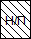 (sch383444) МБОУ Тыретская СОШ     (sch383444) МБОУ Тыретская СОШ     18181844.444.433.333.316.716.75.6(sch383445) МБОУ Троицкая СОШ     (sch383445) МБОУ Троицкая СОШ     212121(sch383450) МБОУ Семёновская СОШ     (sch383450) МБОУ Семёновская СОШ     1414147.17.114.314.342.942.935.7(sch383451) МБОУ Хор-Тагнинская СОШ     (sch383451) МБОУ Хор-Тагнинская СОШ     14141421.421.421.421.421.421.435.7(sch383453) МБОУ Солерудниковская гимназия     (sch383453) МБОУ Солерудниковская гимназия     303030101063.363.316.716.710(sch386092) МБОУ Тагнинская ООШ     (sch386092) МБОУ Тагнинская ООШ     5550000606040(sch386093) МБОУ Сортовская ООШ     (sch386093) МБОУ Сортовская ООШ     5552020404040400(sch386094) МБОУ Второтыретская ООШ     (sch386094) МБОУ Второтыретская ООШ     (sch386094) МБОУ Второтыретская ООШ     (sch386094) МБОУ Второтыретская ООШ     33066.766.70033.333.3(sch386095) МБОУ Большезаимская ООШ     (sch386095) МБОУ Большезаимская ООШ     (sch386095) МБОУ Большезаимская ООШ     (sch386095) МБОУ Большезаимская ООШ     2205050505000(sch386096) МБОУ Заларинская ООШ     (sch386096) МБОУ Заларинская ООШ     (sch386096) МБОУ Заларинская ООШ     (sch386096) МБОУ Заларинская ООШ     7728.614.314.342.942.914.314.3(sch386097) МБОУ Новочеремховская ООШ     (sch386097) МБОУ Новочеремховская ООШ     (sch386097) МБОУ Новочеремховская ООШ     (sch386097) МБОУ Новочеремховская ООШ     5504040006060(sch386098) МБОУ Бажирская ООШ     (sch386098) МБОУ Бажирская ООШ     (sch386098) МБОУ Бажирская ООШ     (sch386098) МБОУ Бажирская ООШ     12128.333.333.350508.38.3ООООООООКол-во уч.Распределение групп баллов в %Распределение групп баллов в %Распределение групп баллов в %Распределение групп баллов в %ООООООООКол-во уч.2345Вся выборкаВся выборкаВся выборкаВся выборка9547237.230.441.421Иркутская обл.Иркутская обл.Иркутская обл.1400514.935.334.615.2Заларинский муниципальный районЗаларинский муниципальный район17425.340.224.79.8(sch383438) МБОУ Заларинская СОШ № 1     8031.243.818.86.2(sch383441) МБОУ Ханжиновская СОШ     1353.823.17.715.4(sch383443) МБОУ Мойганская СОШ     119.145.545.50(sch383445) МБОУ Троицкая СОШ     2020452015(sch383447) МБОУ СОШ c. Моисеевка     911.155.633.30(sch383451) МБОУ Хор-Тагнинская СОШ     156.726.733.333.3(sch386093) МБОУ Сортовская ООШ     5060400(sch386094) МБОУ Второтыретская ООШ     3001000(sch386096) МБОУ Заларинская ООШ     683.3016.70(sch386098) МБОУ Бажирская ООШ     1205033.316.7ООООООООКол-во уч.Распределение групп баллов в %Распределение групп баллов в %Распределение групп баллов в %Распределение групп баллов в %ООООООООКол-во уч.2345Вся выборкаВся выборкаВся выборкаВся выборка92986910.229.847.512.5Иркутская обл.Иркутская обл.Иркутская обл.1227619.239.9364.9Заларинский муниципальный районЗаларинский муниципальный район1827.734.142.915.4(sch383438) МБОУ Заларинская СОШ № 1     882.320.548.928.4(sch383441) МБОУ Ханжиновская СОШ     1216.733.3500(sch383443) МБОУ Мойганская СОШ     1127.372.700(sch383445) МБОУ Троицкая СОШ     22059.140.90(sch383447) МБОУ СОШ c. Моисеевка     922.244.433.30(sch383451) МБОУ Хор-Тагнинская СОШ     16031.262.56.2(sch386093) МБОУ Сортовская ООШ     5006040(sch386096) МБОУ Заларинская ООШ     742.942.914.30(sch386098) МБОУ Бажирская ООШ     1216.758.3250